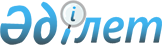 О предоставлении подъемного пособия и социальной поддержки для приобретения или строительства жилья специалистам в области здравоохранения, образования, социального обеспечения, культуры, спорта и агропромышленного комплекса, прибывшим для работы и проживания в сельские населенные пункты района имени Габита Мусрепова на 2015 год
					
			Утративший силу
			
			
		
					Решение маслихата района имени Габита Мусрепова Северо-Казахстанской области от 25 декабря 2014 года № 32-3. Зарегистрировано Департаментом юстиции Северо-Казахстанской области 19 января 2015 года № 3068. Утратило силу в связи с истечением срока действия (письмо аппарата маслихата района имени Габита Мусрепова Северо-Казахстанской области от 14 января 2016 года N 6.2.1-22/15)      Сноска. Утратило силу в связи с истечением срока действия (письмо аппарата маслихата района имени Габита Мусрепова Северо-Казахстанской области от 14.01.2016  N 6.2.1-22/15).

      Сноска. Преамбула в редакции решения маслихата имени Габита Мусрепова Северо-Казахстанской области от 27.03.2015 N 34-5 (вводится в действие по истечении десяти календарных дней после дня его первого официального опубликования).

      В соответствии с пунктом 8 статьи 18 Закона Республики Казахстан от 8 июля 2005 года "О государственном регулировании развития агропромышленного комплекса и сельских территорий", постановлением Правительства Республики Казахстан от 18 февраля 2009 года № 183 "Об определении размеров предоставления мер социальной поддержки специалистам в области здравоохранения, образования, социального обеспечения, культуры, спорта и агропромышленного комплекса, прибывшим для работы и проживания в сельские населенные пункты", маслихат района имени Габита Мусрепова Северо-Казахстанской области РЕШИЛ:

      1. С учетом потребности, заявленной акимом района имени Габита Мусрепова, предоставить специалистам в области здравоохранения, образования, социального обеспечения, культуры, спорта и агропромышленного комплекса, прибывшим для работы и проживания в сельские населенные пункты района имени Габита Мусрепова Северо-Казахстанской области на 2015 год:

      1) подъемное пособие в сумме, равной семидесятикратному месячному расчетному показателю на момент подачи заявления;

      2) социальную поддержку для приобретения или строительства жилья – бюджетный кредит в сумме, не превышающей одну тысячу пятисоткратный размер месячного расчетного показателя на момент подачи заявления.

      2. Действие подпунктов 1), 2) пункта 1 настоящего решения распространяется на ветеринарных специалистов ветеринарных пунктов, осуществляющих деятельность в области ветеринарии.

      3. Настоящее решение вводится в действие по истечении десяти календарных дней после дня его первого официального опубликования.


					© 2012. РГП на ПХВ «Институт законодательства и правовой информации Республики Казахстан» Министерства юстиции Республики Казахстан
				
      Председатель ХХХІІ сессии
маслихата района 
имени Габита Мусрепова
Северо-Казахстанской области

К. Мукушев

      Cекретарь маслихата
района имени Габита Мусрепова
Северо-Казахстанской области

Б. Искакова
